SCHWERPUNKTFRAGEN 2023 Auch in diesem Jahr hat der IVA gemeinsam mit Partnern Schwerpunktfragen ausgearbeitet und lädt die börsennotierten Unternehmen zur Beantwortung ein. Die Antworten der Unternehmen werden unter www.iva.or.at veröffentlicht. Einfluss der Weltwirtschaft COVID-19-Hilfen: Hat Ihr Unternehmen 2022 COVID-19-Hilfen der Republik Österreich erhalten? Wurden Beträge zurückgezahlt?Einfluss des Krieges in der Ukraine: Ist Ihr Unternehmen direkt finanziell durch den Krieg in der Ukraine betroffen? Wenn ja, in welcher Höhe und in welchem Sektor?Hat Ihr Unternehmen außerordentliche Preiserhöhungen 2022 durchgeführt?Wie hoch war der Anteil nicht erneuerbarer Energieträger jeweils an den Kosten und dem genutzten Volumen an Energie (in jeder Form, einschließlich indirekter Nutzung, zB durch Erdgasverstromung) im vergangenen Geschäftsjahr? Welche Maßnahmen traf und trifft die Gesellschaft, um den Anteil nicht erneuerbarer Energieträger zu reduzieren?Investitionen & ESGInvestitionen in die „Erhebung von ESG-relevanten Daten“ 2021 und 2022: Wie hoch sind die internen/externen Kosten (Beratung, Rechtsanwälte, Wirtschaftsprüfer, IT-Dienstleister)?Investitionen in „Social Media“ 2021 und 2022: Wie hoch sind die internen/externen Kosten (Mitarbeiter, Mediaagentur, Strategieberatung usw)?Wie hoch belaufen sich die ESG-Kosten im Reporting in 2022 (externe Berater, Dienstleister usw.)? Wie viele Mitarbeiter sind ausschließlich für diese Aufgaben vorgesehen? AufsichtsratWie hoch sind die Nebenkosten, wie Reisekosten, Sekretariat, Beratung, Klausuren, Weiterbildung?Verfügt Ihr Unternehmen über einen LID (Lead Independent Director)?Investor Relations-AktivitätenAnzahl der Roadshows im In- und Ausland?Anzahl der Kontakte mit institutionellen und privaten Investoren?Aufwand für Research und Analysen?Kosten der Printauflage des Geschäftsberichts und des Nachhaltigkeitsberichts?Steuerzahlungen 2022Wie hoch sind die Steuerzahlungen in Österreich und in den drei umsatzstärksten Auslandsmärkten (Angabe Land, Umsatz, Steuerzahlung)?Förderung junger MenschenWie viele Praktikanten sind in Ihrem Unternehmen tätig (2021 und 2022)?Wie viele Praktikanten erhalten eine Vergütung und wie hoch ist diese durchschnittlich?Beschreiben Sie die Alters- und Ausbildungsstruktur der Praktikanten. Young Shareholders Austria – Fragen zu Arbeitsmarkt und AusbildungDie Nachfrage nach Facharbeitern kann aktuell mit in Österreich ansässigen Arbeitnehmern kaum mehr gedeckt werden, daher ist der Zuwachs zum Beispiel an Leasingkräften aus dem EU-Ausland enorm. Welche konkreten Maßnahmen werden Ihrerseits gesetzt, um künftig die Nachfrage an Fachkräften in Ihrem Unternehmen nachhaltig abdecken zu können?Wie viele Lehrlinge befinden sich im Unternehmen?Wie viele Leasingkräfte sind im Unternehmen tätig?Wie hoch waren die Aufwendungen für interne und externe Aus- und Fortbildungen gesamt und pro Mitarbeiter?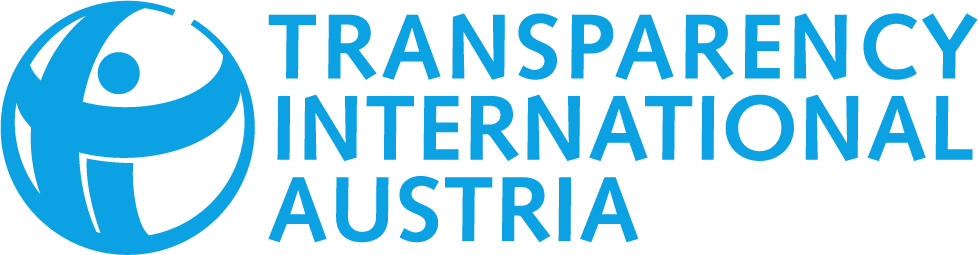 In Kooperation mit dem Verein zur Korruptionsbekämpfung Transparency International Austriawurden zwei spezifische Themen ausgewählt.WhistleblowingIn der Vergangenheit wurden Fälle von Korruption in internationalen Unternehmen immer wieder durch WhistleblowerInnen publik. Oft wurde in der Öffentlichkeit der Eindruck vermittelt, dass HinweisgeberInnen dem Unternehmen durch die Veröffentlichung schaden wollen. Inwiefern hat sich dies durch die Schaffung eines Meldesystems für HinweisgeberInnen gewandelt? Wird in Ihrem Unternehmen kommuniziert, dass Whistleblowing in erster Linie zum Schutz der Unternehmen dient, und welche Strategie verfolgt Ihr Unternehmen bei der Schulung von MitarbeiterInnen?Wenn Sie bereits ein Meldesystem implementiert haben, gelang es dadurch Fälle von Fehlverhalten in der Vergangenheit erfolgreich aufzudecken? Wie hoch schätzen Sie, war der vereitelte monetäre Schaden für das Unternehmen?Transparenz & ComplianceKorruptionsprävention hat viele Facetten. Entscheidend ist die Umgang mit der Problematik innerhalb eines Unternehmens und wie die Unternehmenskultur dahingehend ausgestaltet ist.Wie hoch ist das Budget für Compliance-Schulungen, mit Schwerpunkt Antikorruption und Strafrecht? Wie oft werden diese pro Jahre durchgeführt? Unterscheiden Sie dabei zwischen internen Schulungen für MitarbeiterInnen und externen Schulungen der Compliance Officer durch Dritte.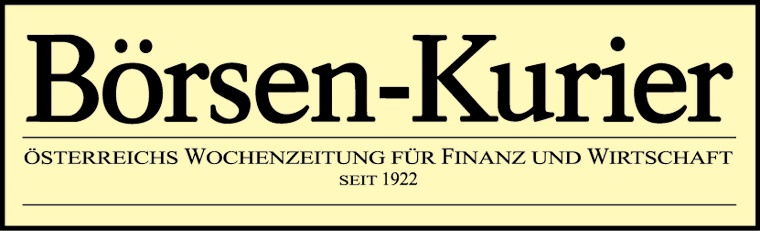 In Kooperation mit den Lesern des Mediums Börsen-Kurier wurden zwei Themen ausgewählt, die explizit als Börsen-Kurier-Leserfragen mit in die Schwerpunktfragen aufgenommen wurden.LieferkettenWar Ihr Unternehmen 2022 von Verzögerungen/Ausfällen in den Lieferketten betroffen?Wenn ja, bestehen diese Probleme derzeit noch immer? In welchem Ausmaß? Welche Auswirkungen haben diese auf Produktion bzw Leistung? Welche Maßnahmen haben sie getroffen/geplant, um die Abhängigkeiten zu reduzieren bzw Ihre Resilienz zu steigern?InflationIn welchen der folgenden Bereiche hat die Inflation spürbare Auswirkungen auf operative Ergebnisse, wo liegen die stärksten Auswirkungen?PersonalkostenRohstoffe/VormaterialienEnergieSonstiges, und zwar: Welche Maßnahmen haben Sie getroffen/geplant, um die Auswirkungen abzufedern?Alle Begriffe sind genderneutral zu verstehen. 